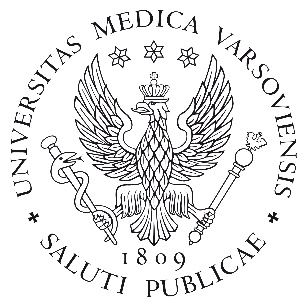 MetryczkaMetryczkaRok akademicki2020/2021WydziałLekarskiKierunek studiówSzkoła doktorskaDyscyplina wiodąca 
(zgodnie z załącznikiem do Rozporządzenia Ministra NiSW z 26 lipca 2019)Nauk medycznych i nauk o zdrowiuProfil studiów (ogólnoakademicki/praktyczny)ogólnoakademickiPoziom kształcenia 
(I stopnia/II stopnia/
jednolite magisterskie)Studia doktoranckieForma studiów (stacjonarne/niestacjonarne)stacjonarneTyp modułu/przedmiotu(obowiązkowy/fakultatywny)obowiązkowyForma weryfikacji efektów 
uczenia się (egzamin/zaliczenie)zaliczenieJednostka/jednostki prowadząca/e (oraz adres/y jednostki/jednostek)Zakład Etyki Lekarskiej i Medycyny PaliatywnejUl. Litewska 14a, 00-581 WarszawaTel. 22 116 92 34Kierownik jednostki/kierownicy jednostekProf., dr hab. Tomasz PasierskiKoordynator przedmiotu (tytuł, imię, nazwisko, kontakt)Dr Maria TurosOsoba odpowiedzialna za sylabus (imię, nazwisko oraz kontakt do osoby, której należy zgłaszać uwagi dotyczące sylabusa)Dr Maria TurosZakład Etyki lekarskiej i Medycyny PaliatywnejUl. Litewska 14a, 00-581 WarszawaTel. 22 116 92 34e-mail: Tomasz.pasierski@wum.edu.plProwadzący zajęciaDr Maria TurosInformacje podstawoweInformacje podstawoweInformacje podstawoweInformacje podstawoweInformacje podstawoweRok i semestr studiówLiczba punktów ECTS0.00Forma prowadzenia zajęćForma prowadzenia zajęćLiczba godzinKalkulacja punktów ECTSKalkulacja punktów ECTSGodziny kontaktowe z nauczycielem akademickimGodziny kontaktowe z nauczycielem akademickimLiczba godzinKalkulacja punktów ECTSKalkulacja punktów ECTSwykład (W)wykład (W)10seminarium (S)seminarium (S)ćwiczenia (C)ćwiczenia (C)e-learning (e-L)e-learning (e-L)zajęcia praktyczne (ZP)zajęcia praktyczne (ZP)praktyka zawodowa (PZ)praktyka zawodowa (PZ)Samodzielna praca studentaSamodzielna praca studentaSamodzielna praca studentaSamodzielna praca studentaSamodzielna praca studentaPrzygotowanie do zajęć i zaliczeńPrzygotowanie do zajęć i zaliczeńCele kształceniaCele kształceniaC1Zapoznanie z podstawowymi pojęciami, standardami i regulacjami właściwymi dla bioetyki.C2Nauka umiejętności analizowania medycznych problemów.C3Rozwinięcie umiejętności niezbędnych do analizy problemów etycznych, docenienie etycznych aspektów medycyny dla praktyki zawodowej oraz umiejętności stosowania obowiązujących regulacji etycznych i prawnych związanych z wykonywaniem zawodu lekarza.efekty uczenia sięefekty uczenia sięNumer efektu uczenia sięEfekty w zakresieWiedzy – Absolwent zna i rozumie:Wiedzy – Absolwent zna i rozumie:Dokonuje charakterystyki założeń omówionych zjawisk. Objaśnia mechanizmy i podstawy podejmowania decyzji. Ocenia zasadność i racjonalność argumentów przywoływanych podczas omawiania poszczególnych zagadnień wybranej problematyki.Zna i rozumie wybrane problemy z zakresu bioetyki oraz wynikające z niego implikacje dla praktyki lekarskiejUmiejętności – Absolwent potrafi:Umiejętności – Absolwent potrafi:Posiada umiejętność obserwacji, interpretowania i analizy problemów etycznych oraz wyrażać opinię na temat omawianych zjawisk.Potrafi dokonywać analizy i twórczej syntezy dorobku naukowego w obszarze bioetyki w celu identyfikowania i rozwiązywania  problemów badawczych oraz związanych z działalnością innowacyjną i twórcząKompetencji społecznych – Absolwent jest gotów do:Kompetencji społecznych – Absolwent jest gotów do:K1Wykazuje aktywność i posiada umiejętności samodzielnego weryfikowania stanowisk teoretycznych, zadawać pytania o istotę i zasadność określonych działań. Potrafi bronić i wyjaśniać prezentowane przez siebie postawy.K2Jest gotów do tworzenia i rozwijania wzorów właściwego  postępowania w środowisku pracy i życia, zwłaszcza w zakresie prowadzenia badań naukowychZajęciaZajęciaZajęciaForma zajęćTreści programoweEfekty uczenia sięWykłady on-lineW1. Zasady prowadzenia badań naukowych z udziałem ludzi W2. Konflikt interesów w badaniach biomedycznych W3. Pojęcie osoby a problematyka bioetyczna. - W4. Etyczne aspekty opieki paliatywnej LiteraturaObowiązkowa„Etyka medyczna z elementami filozofii” Paweł Łuków, Tomasz PasierskiCzarkowski Marek. 2013. Zasady prowadzenia badań naukowych z udziałem ludzi. W: Bioetyka. Różyńska J, Chańska W. (red.). Wolters Kluwer, Warszawa, s. 438-452Chańska W, Pasierski T. (2012).Konflikt interesów w badaniach biomedycznych. W: Badania naukowe w biomedycynie z udziałem ludzi. Standardy międzynarodowe. Różyńska J, Waligóra M. (red)., Wolters Kluwer, Warszawa, s. 217-233.Mol, Annemarie. 2008. Logic of care. New York: Routledge. Wybrane rozdziały.Lancy David F.. 2013. “Babies Aren’t Persons”: A Survey of Delayed Personhood Different Faces of Attachment: Cultural Variations of a Universal Human Need. Keller, Heidi and Otto, Hiltrud (Eds) 2013. Cambridge: Cambridge University Press.Chańska Weronika, Zbigniew Żylicz.  Etyczne aspekty opieki paliatywnej. W  Bioetyka. Różyńska J, Chańska W. (red.). Wolters Kluwer, Warszawa, s266-281UzupełniającaSposoby weryfikacji efektów uczenia sięSposoby weryfikacji efektów uczenia sięSposoby weryfikacji efektów uczenia sięSymbol przedmiotowego efektu uczenia sięSposoby weryfikacji efektu uczenia sięKryterium zaliczeniaNp. A.W1, A.U1, K1Pole definiuje metody wykorzystywane do oceniania studentów, np. kartkówka, kolokwium, raport z ćwiczeń itp.Np. próg zaliczeniowyInformacje dodatkowe (informacje istotne z punktu widzenia nauczyciele niezawarte w pozostałej części sylabusa, np. czy przedmiot jest powiązany z badaniami naukowymi, szczegółowy opis egzaminu, informacje o kole naukowym)